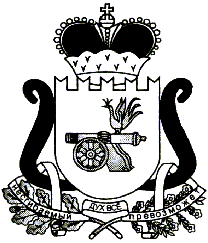                  СОВЕТ ДЕПУТАТОВ ЛЕОНИДОВСКОГО  СЕЛЬСКОГО ПОСЕЛЕНИЯЕЛЬНИНСКОГО РАЙОНА СМОЛЕНСКОЙ ОБЛАСТИРЕШЕНИЕ
         В связи с внесением изменений в расходную часть бюджета Леонидовского сельского поселения Ельнинского района Смоленской области Совет депутатов Леонидовского сельского поселения Ельнинского района Смоленской области    решил:           Внести следующие изменения в решение Совета депутатов Леонидовского сельского поселения Ельнинского района Смоленской области от 21.12.2023года № 30 «О бюджете Леонидовского сельского поселения Ельнинского района Смоленской области на 2024 год и на плановый период 2025  и 2026 годов (далее – решение):Внести изменения в п.1 основные характеристики бюджета Леонидовского сельского поселения Ельнинского района Смоленской области (далее – бюджет сельского поселения) на 2024 год:   1) общий объем доходов бюджета сельского поселения в сумме  16 047,9 тыс.рублей, в том числе объем безвозмездных поступлений в сумме 11 507,2 тыс. рублей, из которых объем получаемых межбюджетных трансфертов 11 507,2  тыс. рублей;2) общий объем расходов бюджета сельского поселения в сумме 17 257,6 тыс. рублей.    3) дефицит бюджета сельского поселения в сумме 1 209,7 тыс.рублей, что составляет 26,6 процентов, от утверждённого общего годового объёма доходов бюджета сельского поселения без учёта утверждённого объёма безвозмездных поступлений.          2. Внести изменения в п.6 источники финансирования дефицита  бюджета Леонидовского сельского поселения Ельнинского района Смоленской области:          1) на 2024 год приложение 1 изложив в новой редакции (прилагается).              3.  Внести изменения в п.10 распределение бюджетных ассигнований по разделам, подразделам, целевым статьям (муниципальным программам, непрограммным направлениям деятельности) группам и подгруппам видов расходов классификации расходов бюджетов:            1) на 2024 год приложение 8 изложив в новой редакции (прилагается).4.  Внести изменения в п.11 распределение бюджетных ассигнований по целевым статьям (муниципальным программам, непрограммным направлениям деятельности), группам (группам и подгруппам) видов расходов классификации расходов бюджетов:  1) на 2024 год приложение 10 изложив в новой редакции (прилагается).        5. Внести изменения в п.12  ведомственную структуру расходов бюджета  Леонидовского сельского поселения Ельнинского района Смоленской области (распределение бюджетных ассигнований по главным распорядителям бюджетных средств, разделам, подразделам, целевым статьям (муниципальным программам и непрограммным направлениям деятельности), группам (группам и подгруппам) видов расходов классификации расходов бюджетов):            1) на 2024 год приложение 12 изложив в новой редакции (прилагается).6. Внести изменения в п.13 общий объём бюджетных ассигнований, направляемых на исполнение публичных нормативных обязательств,  в 2024 году в сумме 615,4 тыс. рублей, в 2025 году в сумме 0,0 тыс. рублей, в 2026 году в сумме 0,0 тыс. рублей.7. Внести изменения в п.15 распределение бюджетных ассигнований по муниципальным программам и непрограммным направлениям деятельности: 1) на 2024 год приложение 14 изложив в новой редакции (прилагается).  	         8.  Настоящее решение вступает в силу после официального опубликования в газете «Леонидовский вестник».Глава муниципального образованияЛеонидовского сельского поселенияЕльнинского района Смоленской области                                С.М.Малахова                                                                                                                                        Приложение 1                                                                                                      к решению Совета депутатов                                                   Леонидовского сельского поселения                                                              Ельнинского района Смоленской области                                                              от 21.12.2023 № 30 (в редакции решения Совета депутатов Леонидовского                                                                сельского поселения  Ельнинского района  Смоленской области от 26.02.2024 №3)Источники финансирования дефицита бюджета Леонидовского сельского поселения Ельнинского района Смоленской области на 2024 год	                                                                                                                                            ( рублей)                                                     Приложение 8                                        к  решению Совета депутатов                                                    Леонидовского сельского поселения                                                             Ельнинского района Смоленской области                                                                   от  21.12.2023 №  30(в редакции решения Совета депутатов Леонидовского                                                                сельского поселения  Ельнинского района  Смоленской области от 26.02.2024 №3)Распределение бюджетных ассигнований по разделам, подразделам, целевым статьям (муниципальным программам, непрограммным направлениям деятельности), группам (группам и подгруппам) видов расходов классификации расходов бюджетов на 2024 год		                            ( рублей)                    Приложение 10                                        к  решению Совета депутатов                                                    Леонидовского сельского поселения                                                             Ельнинского района Смоленской области                                                                   от 21.12.2023 №  30 (в редакции решения Совета депутатов Леонидовского                                                                сельского поселения  Ельнинского района  Смоленской области от 26.02.2024 №3)Распределение бюджетных ассигнований по целевым статьям (муниципальным программам и непрограммным направлениям деятельности), группам (группам и подгруппам) видов расходов классификации расходов бюджетов на 2024 год		                              ( рублей)        Приложение 12                                        к  решению Совета депутатов                                                    Леонидовского сельского поселения                                                             Ельнинского района Смоленской области                                                                   от 21.12.2023 № 30 (в редакции решения Совета депутатов Леонидовского                                                                сельского поселения  Ельнинского района  Смоленской области от 26.02.2024 №3)Ведомственная структура расходовбюджета Леонидовского сельского поселения Ельнинского района Смоленской области (распределение бюджетных ассигнований по главным распорядителям бюджетных средств, разделам, подразделам, целевым статьям (муниципальным программам и непрограмным направлениям деятельности), группам (группам и подгруппам) видов расходов классификации расходов бюджетов) на 2024 год	                      ( рублей)                                                                                                                                                      Приложение 14                                        к  решению Совета депутатов                                                    Леонидовского сельского поселения                                                             Ельнинского района Смоленской области                                                                   от 21.12.2023 № 30 (в редакции решения Совета депутатов Леонидовского                                                                сельского поселения  Ельнинского района  Смоленской области от 26.02.2024 №3)Распределение бюджетных ассигнований по муниципальным  программам и непрограммным направлениям деятельности на 2024 год	                                                                     ( рублей)	от  19.03.2024  № 4О внесении изменений в решение Совета депутатов Леонидовского сельского поселения  Ельнинского района Смоленской области от 21.12.2023 № 30 «О бюджете  Леонидовского сельского поселения Ельнинского района Смоленской области на 2024 год и на плановый период 2025 и 2026 годов» (в редакции решения   Совета депутатов Леонидовского сельского поселения  Ельнинского района Смоленской области от 26.02.2024 №3)КодНаименование кода группы, подгруппы, статьи, вида источника финансирования дефицитов бюджетов, кода классификации операций сектора государственного управления, относящихся к источникам финансирования дефицитов бюджетовСумма01 00 00 00 00 0000 000ИСТОЧНИКИ ВНУТРЕННЕГО ФИНАНСИРОВАНИЯ ДЕФИЦИТОВ БЮДЖЕТОВ1 209 672,0001 02 00 00 00 0000 000Кредиты кредитных организаций в валюте Российской Федерации0,0001 02 00 00 00 0000 700Привлечение кредитов от кредитных организаций в валюте Российской Федерации0,0001 02 00 00 10 0000 710Привлечение кредитов от кредитных организаций бюджетами сельских поселений в валюте Российской Федерации0,0001 02 00 00 00 0000 800Погашение кредитов, предоставленных кредитными организациями в валюте Российской Федерации0,0001 02 00 00 10 0000 810Погашение бюджетами сельских поселений кредитов от кредитных организаций в валюте Российской Федерации0,0001 03  00 00 00 0000 000Бюджетные кредиты от других бюджетов бюджетной системы Российской Федерации0,0001 03 01  00 00 0000 700Привлечение бюджетных кредитов от других бюджетов бюджетной системы Российской Федерации и валюте Российской Федерации0,0001 03 01 00 10 0000 710Привлечение кредитов от других бюджетов бюджетной системы Российской Федерации бюджетами сельских поселений в валюте Российской Федерации0,0001 03 01 00 00 0000 800Погашение бюджетных кредитов, полученных от других бюджетов бюджетной системы Российской Федерации в валюте Российской Федерации0,0001 03 01 00 10 0000 810Погашение бюджетами сельских поселений кредитов от других бюджетов бюджетной системы Российской Федерации в валюте Российской Федерации0,0001 05 00 00 00 0000 000Изменение остатков средств на счетах по учету средств бюджета1 209 672,0001 05 00 00 00 0000 500Увеличение остатков средств бюджетов-16 047 900,0001 05 02 00 00 0000 500Увеличение прочих остатков средств бюджетов-16 047 900,0001 05 02 01 00 0000 510Увеличение прочих остатков денежных средств бюджетов-16 047 900,0001 05 02 01 10 0000 510Увеличение прочих остатков денежных средств бюджетов сельских поселений-16 047 900,0001 05 00 00 00 0000 600Уменьшение остатков средств бюджетов17 257 572,0001 05 02 00 00 0000 600Уменьшение прочих остатков средств бюджетов17 257 572,0001 05 02 01 00 0000 610Уменьшение прочих остатков денежных средств бюджетов17 257 572,0001 05 02 01 10 0000 610Уменьшение прочих остатков денежных средств бюджетов сельских поселений17 257 572,00НаименованиеРазделПодразделЦелевая статьяЦелевая статьяВид расходовСумма1234456ОБЩЕГОСУДАРСТВЕННЫЕ ВОПРОСЫ01000000000000000009 724 260,00Функционирование высшего должностного лица субъекта Российской Федерации и муниципального образования01020200000000000001 167 292,00Руководство и управление в сфере установленных функций органа муниципального образования01020270000000000001 167 292,00Руководство и управление в сфере установленных функций органов местного самоуправления Администрации муниципального образования01020271000000000001 167 292,00Обеспечение деятельности Главы муниципального образования01020271001000000001 167 292,00Расходы на обеспечение функций муниципальных органов01020271001001400001 167 292,00Расходы на выплату персоналу в целях обеспечения выполнения функций государственными (муниципальными) органами, казенными учреждениями, органами управления государственными внебюджетными фондами01020271001001401001 167 292,00Расходы на выплаты персоналу государственных (муниципальных) органов01020271001001401201 167 292,00Функционирование Правительства Российской Федерации, высших исполнительных органов государственной власти субъектов Российской Федерации, местных администраций01040400000000000007 956 912,00Руководство и управление в сфере установленных функций органа муниципального образования01 040470000000000007 956 912,00Руководство и управление в сфере установленных функций органов местного самоуправления Администрации муниципального образования01040471000000000007 956 912,00Центральный аппарат01040471002000000007 956 912,00Расходы  на обеспечение функций муниципальных органов01040471002001400007 956 912,00Расходы на выплату персоналу в целях обеспечения выполнения функций государственными (муниципальными) органами, казенными учреждениями, органами управления государственными внебюджетными фондами01040471002001401007 335 498,00Расходы на выплаты персоналу государственных (муниципальных) органов01040471002001401207 335 498,00Закупка товаров, работ и услуг для обеспечения государственных (муниципальных) нужд0104047100200140200596 514,00Иные закупки товаров, работ и услуг для обеспечения государственных (муниципальных) нужд0104047100200140240596 514,00Иные бюджетные ассигнования010404710020014080024 900,00Уплата налогов, сборов и иных платежей010404710020014085024 900,00Обеспечение деятельности финансовых, налоговых и таможенных органов и органов финансового (финансово-бюджетного) надзора010606000000000000041 500,00Непрограммные расходы органов исполнительной власти010606910000000000041 500,00Представление межбюджетных трансфертов из бюджетов поселений в бюджет муниципального района по передаче полномочий по казначейскому исполнению01060691000П035000012 000,00Межбюджетные трансферты01060691000П035050012 000,00Иные межбюджетные трансферты01060691000П035054012 000,00Представление межбюджетных трансфертов из бюджетов поселений в бюджет муниципального района по передаче полномочий контрольно-счетному органу01060691000П036000029 500,00Межбюджетные трансферты01060691000П036050029 500,00Иные межбюджетные трансферты01060691000П036054029 500,00Резервные фонды01111100000000000003 000,00Резервные фонды 01111189000000000003 000,00Резервный фонд местных администраций01111189000288800003 000,00Иные бюджетные ассигнования01111189000288808003 000,00Резервные средства01111189000288808703 000,00Другие общегосударственные вопросы0113130000000000000555 556,00Муниципальная программа "Увековечение памяти погибших при защите Отечества на 2023-2025 годы в муниципальном образовании Леонидовского сельского поселения Ельнинского района Смоленской области"0113135700000000000555 556,00Комплексы процессных мероприятий0113135740000000000555 556,00Комплексы процессных мероприятий :восстановление (ремонт, реставрация, благоустройство) воинских захоронений0113135740100000000555 556,00Расходы, связанные с ремонтом и восстановлением воинских захоронений01131357401S2010000555 556,00Закупка товаров, работ и услуг для обеспечения государственных (муниципальных) нужд01131357401S2010200555 556,00Иные закупки товаров, работ и услуг для обеспечения государственных (муниципальных) нужд01131357401S2010240555 556,00НАЦИОНАЛЬНАЯ ОБОРОНА0200000000000000000107 100,00Мобилизационная и вневойсковая подготовка0203030000000000000107 100,00Непрограммные расходы органов исполнительной власти0203039100000000000107 100,00Мобилизационная и вневойсковая подготовка0203039100100000000107 100,00Осуществление первичного воинского учета на территориях, где отсутствуют военные комиссариаты0203039100151180000107 100,00Расходы на выплату персоналу в целях обеспечения выполнения функций государственными (муниципальными) органами, казенными учреждениями, органами управления государственными внебюджетными фондами020303910015118010069 618,00Расходы на выплаты персоналу государственных (муниципальных) органов020303910015118012069 618,00Закупка товаров, работ и услуг для обеспечения государственных (муниципальных) нужд020303910015118020037 482,00Иные закупки товаров, работ и услуг для обеспечения государственных (муниципальных) нужд020303910015118024037 482,00НАЦИОНАЛЬНАЯ БЕЗОПАСНОСТЬ И ПРАВООХРАНИТЕЛЬНАЯ ДЕЯТЕЛЬНОСТЬ03000000000000000004 496,00Защита населения и территории от чрезвычайных ситуаций природного и техногенного характера, пожарная безопасность03101000000000000004 496,00Непрограммные расходы органов исполнительной власти03101091000000000004 496,00Мероприятия в сфере чрезвычайных ситуаций природного и техногенного характера03101091005000000004 496,00Защита населения и территорий от чрезвычайных ситуаций, обеспечение пожарной безопасности людей на водных объектах03101091005104400004 496,00Закупка товаров, работ и услуг для обеспечения государственных (муниципальных) нужд03101091005104402004 496,00Иные закупки товаров, работ и услуг для обеспечения государственных (муниципальных) нужд03101091005104402404 496,00НАЦИОНАЛЬНАЯ ЭКОНОМИКА04000000000000000006 423 595,00Дорожное хозяйство (дорожные фонды)04090900000000000006 422 595,00Муниципальная программа "Развитие дорожно-транспортного комплекса Леонидовского сельского поселения Ельнинского района Смоленской области"04090943000000000003 398 400,00Комплексы процессных мероприятий04090943400000000003 398 400,00Комплекс процессных мероприятий "Ремонт автомобильных дорог местного значения"040909 43401000000003 398 400,00Расходы на ремонт автомобильных дорог общего пользования местного значения040909 43401S12600003 398 400,00Закупка товаров, работ и услуг для обеспечения государственных (муниципальных) нужд04090943401S12602003 398 400,00Иные закупки товаров, работ и услуг для обеспечения государственных (муниципальных) нужд04090943401S12602403 398 400,00Непрограммные расходы органов исполнительной власти04090991000000000003 024 195,00Улучшение транспортно-эксплуатационных качеств автомобильных дорог общего пользования местного значения04090991002000000003 024 195,00Дорожный фонд04090991002120200003 024 195,00Закупка товаров, работ и услуг для обеспечения государственных (муниципальных) нужд04090991002120202003 024 195,00Иные закупки товаров, работ и услуг для обеспечения государственных (муниципальных) нужд04090991002120202403 024 195,00Другие вопросы в области национальной экономики04121200000000000001 000,00Муниципальная программа "Развитие субъектов малого и среднего предпринимательства в Леонидовском сельском поселении Ельнинского района Смоленской области"04121242000000000001 000,00Комплекс процессных мероприятий "Информационная поддержка малого и среднего предпринимательства"04121242003000000001 000,00Обеспечение благоприятных условий для дальнейшего развития малого и среднего предпринимательства04121242403207700001 000,00Закупка товаров, работ и услуг для обеспечения государственных (муниципальных) нужд04121242403207702001 000,00Иные закупки товаров, работ и услуг для обеспечения государственных (муниципальных) нужд04121242403207702401 000,00ЖИЛИЩНО-КОММУНАЛЬНОЕ ХОЗЯЙСТВО0500000000000000000382 721,00Коммунальное хозяйство0502020000000000000376 121,00Муниципальная программа «Создание условий для обеспечения качественными услугами жилищно-коммунального хозяйства населения Леонидовского сельского поселения Ельнинского района Смоленской области"0502024500000000000202 021,00Комплексы процессных мероприятий0502024540000000000202 021,00Комплекс процессных мероприятий «Обеспечение населения Леонидовского сельского поселения Ельнинского района Смоленской области услугами жилищно-коммунального хозяйства»0502024540100000000202 021,00Капитальный ремонт шахтных колодцев на территории Леонидовского сельского поселения Ельнинского района Смоленской области05020245401S1980000202 021,00Закупка товаров, работ и услуг для обеспечения государственных (муниципальных) нужд05020245401S1980200202 021,00Иные закупки товаров, работ и услуг для обеспечения государственных (муниципальных) нужд05020245401S1980240202 021,00Непрограммные расходы органов исполнительной власти0502029100000000000174 100,00Создание условий для устойчивого развития и функционирования жилищно-коммунального хозяйства0502029100300000000174 100,00Создание условий для устойчивого развития и функционирования коммунального хозяйства0502029100312050000174 100,00Закупка товаров, работ и услуг для обеспечения государственных (муниципальных) нужд0502029100312050200174 100,00Иные закупки товаров, работ и услуг для обеспечения государственных (муниципальных) нужд0502029100312050240174 100,00Благоустройство05030300000000000006 600,00Непрограммные расходы органов исполнительной власти05030391000000000006 600,00Мероприятия по благоустройству территорий05030391004000000006 600,00Прочие мероприятия по благоустройству 05030391004110500006 600,00Закупка товаров, работ и услуг для обеспечения государственных (муниципальных) нужд05030391004110502006 600,00Иные закупки товаров, работ и услуг для обеспечения государственных (муниципальных) нужд05030391004110502406 600,00Социальная политика1000000000000000000615 400,00Пенсионное обеспечение1001010000000000000615 400,00Непрограммные расходы органов исполнительной власти1001019100000000000615 400,00Пенсионное обеспечение1001019100600000000615 400,00Пенсии за выслугу лет лицам, замещавшим муниципальные должности1001019100670160000615 400,00Социальное обеспечение и иные выплаты населению1001019100670160300615 400,00Публичные нормативные социальные выплаты гражданам1001019100670160310615 400,00НаименованиеЦелевая статьяВид расходовСумма1234Муниципальная программа "Развитие субъектов малого и среднего предпринимательства в Леонидовском сельском поселении Ельнинского района Смоленской области"42000000000001 000,00Комплекс процессных мероприятий "Информационная поддержка малого и среднего предпринимательства"42003000000001 000,00Обеспечение благоприятных условий для дальнейшего развития малого и среднего предпринимательства42403207700001 000,00Закупка товаров, работ и услуг для государственных (муниципальных) нужд42403207702001 000,00Иные закупки товаров, работ и услуг для обеспечения государственных (муниципальных) нужд42403207702401 000,00Муниципальная программа "Развитие дорожно-транспортного комплекса Леонидовского сельского поселения Ельнинского района Смоленской области"43000000000003 398 400,00Комплексы процессных мероприятий43400000000003 398 400,00Комплекс процессных мероприятий "Ремонт автомобильных дорог местного значения" 43401000000003 398 400,00Расходы на ремонт автомобильных дорог общего пользования местного значения 43401S12600003 398 400,00Закупка товаров, работ и услуг для обеспечения государственных (муниципальных) нужд43401S12602003 398 400,00Иные закупки товаров, работ и услуг для обеспечения государственных (муниципальных) нужд43401S12602403 398 400,00Муниципальная программа «Создание условий для обеспечения качественными услугами жилищно-коммунального хозяйства населения Леонидовского сельского поселения Ельнинского района Смоленской области"4500000000000202 021,00Комплексы процессных мероприятий4540000000000202 021,00Комплекс процессных мероприятий «Обеспечение населения Леонидовского сельского поселения Ельнинского района Смоленской области услугами жилищно-коммунального хозяйства»4540100000000202 021,00Капитальный ремонт шахтных колодцев на территории Леонидовского сельского поселения Ельнинского района Смоленской области45401S1980000202 021,00Муниципальная программа "Увековечение памяти погибших при защите Отечества на 2023-2025 годы в муниципальном образовании Леонидовского сельского поселения Ельнинского района Смоленской области"5700000000000555 556,00Комплексы процессных мероприятий5740000000000555 556,00Комплексы процессных мероприятий :восстановление (ремонт, реставрация, благоустройство) воинских захоронений5740100000000555 556,00Расходы, связанные с ремонтом и восстановлением воинских захоронений57401S2010000555 556,00Закупка товаров, работ и услуг для обеспечения государственных (муниципальных) нужд57401S2010200555 556,00Иные закупки товаров, работ и услуг для обеспечения государственных (муниципальных) нужд57401S2010240555 556,00Руководство и управление в сфере установленных функций органа муниципального образования70000000000009 124 204,00Руководство и управление в сфере установленных функций органов местного самоуправления Администрации муниципального образования71000000000009 128 700,00Обеспечение деятельности Главы муниципального образования71001000000001 167 292,00Расходы  на обеспечение функций муниципальных органов71001001400001 167 292,00Расходы на выплату персоналу в целях обеспечения выполнения функций государственными (муниципальными) органами, казенными учреждениями, органами управления государственными внебюджетными фондами71001001401001 167 292,00Расходы на выплаты персоналу государственных (муниципальных) органов71001001401201 167 292,00Центральный аппарат71002000000007 956 912,00Расходы  на обеспечение функций муниципальных органов71002001400007 956 912,00Расходы на выплату персоналу в целях обеспечения выполнения функций государственными (муниципальными) органами, казенными учреждениями, органами управления государственными внебюджетными фондами71002001401007 335 408,00Расходы на выплаты персоналу государственных (муниципальных) органов71002001401207 335 408,00Закупка товаров, работ и услуг для обеспечения государственных (муниципальных) нужд7100200140200596 514,00Иные закупки товаров, работ и услуг для обеспечения государственных (муниципальных) нужд7100200140240596 514,00Иные бюджетные ассигнования710020014080024 900,00Уплата налогов, сборов и иных платежей71002001408502 4 900,00Резервные фонды89000000000003 000,00Резервный фонд местных администраций89000288800003 000,00Иные бюджетные ассигнования89000288808003 000,00Резервные средства89000028808703 000,00Непрограммные расходы органов исполнительной власти91000000000003 973 391,00Непрограммные расходы органов исполнительной власти910000000000041 500,00Представление межбюджетных трансфертов из бюджетов поселений в бюджет муниципального района по передаче полномочий по казначейскому исполнению91000П035000012 000,00Межбюджетные трансферты91000П035050012 000,00Иные межбюджетные трансферты91000П035054012 000,00Представление межбюджетных трансфертов из бюджетов поселений в бюджет муниципального района по передаче полномочий контрольно-счетному органу91000П036000029 500,00Межбюджетные трансферты91000П036050029 500,00Иные межбюджетные трансферты91000П036054029 500,00Мобилизационная и вневойсковая подготовка9100100000000107 100,00Осуществление первичного воинского учета на территориях, где отсутствуют военные комиссариаты9100151180000107 100,00Расходы на выплату персоналу в целях обеспечения выполнения функций государственными (муниципальными) органами, казенными учреждениями, органами управления государственными внебюджетными фондами910015118010069 618,00Расходы на выплаты персоналу государственных (муниципальных) органов910015118012069 618,00Закупка товаров, работ и услуг для обеспечения государственных (муниципальных) нужд910015118020037 482,00Иные закупки товаров, работ и услуг для обеспечения государственных (муниципальных) нужд910015118024037 482,00Улучшение транспортно-эксплуатационных качеств автомобильных дорог общего пользования местного значения91002000000003 024 195,00Дорожный фонд91002120200003 024 195,00Закупка товаров, работ и услуг для обеспечения государственных (муниципальных) нужд91002120202003 024 195,00Иные закупки товаров, работ и услуг для обеспечения государственных (муниципальных) нужд91002120202403 024 195,00Создание условий для устойчивого развития и функционирования жилищно-коммунального хозяйства9100300000000174 100,00Создание условий для устойчивого развития и функционирования коммунального хозяйства9100312050000174 100,00Закупка товаров, работ и услуг для обеспечения государственных (муниципальных) нужд9100312050200174 100,00Иные закупки товаров, работ и услуг для обеспечения государственных (муниципальных) нужд9100312050240174 100,00Мероприятия по благоустройству территорий91004000000006 600,00Прочие мероприятия по благоустройству 91004110500006 600,00Закупка товаров, работ и услуг для государственных (муниципальных) нужд91004110502006 600,00Иные закупки товаров, работ и услуг для обеспечения государственных (муниципальных) нужд91004110502406 600,00Мероприятия в сфере чрезвычайных ситуаций природного и техногенного характера91005000000004 496,00Защита населения и территорий от чрезвычайных ситуаций, обеспечение пожарной безопасности и безопасности людей на водных объектах91005104400004 496,00Закупка товаров, работ и услуг для обеспечения государственных (муниципальных) нужд91005104402004 496,00Иные закупки товаров, работ и услуг для обеспечения государственных (муниципальных) нужд91005104402404 496,00Иные непрограммные мероприятия9100600000000615 400,00Пенсии за выслугу лет лицам, замещавшим муниципальные должности9100670160000615 400,00Социальное обеспечение и иные выплаты населению9100670160300615 400,00Публичные нормативные социальные выплаты гражданам9100670160310615 400,00НаименованиеКод главного распорядителя средствРазделПодразделЦелевая статьяВид расходовСумма1234567Администрация Леонидовского сельского поселения Ельнинского района Смоленской области9230000000000000000017 257 572,00ОБЩЕГОСУДАРСТВЕННЫЕ ВОПРОСЫ923010000000000000009 724 260,00Руководство и управление в сфере установленных функций органов местного самоуправления Администрации муниципального образования923010200000000000001 167 292,00Руководство и управление в сфере установленных функций органа муниципального образования923010270000000000001 167 292,00Руководство и управление в сфере установленных функций органов местного самоуправления Администрации муниципального образования923010271000000000001 167 292,00Обеспечение деятельности Главы муниципального образования923010271001000000001 167 292,00Расходы на обеспечение функций муниципальных органов923010271001001400001 167 292,00Расходы на выплату персоналу в целях обеспечения выполнения функций государственными (муниципальными) органами, казенными учреждениями, органами управления государственными внебюджетными фондами923010271001001401001 167 292,00Расходы на выплаты персоналу государственных (муниципальных) органов923010271001001401201 167 292,00Функционирование Правительства РФ, высших исполнительных органов государственной власти субъектов РФ, местных администраций923010400000000000007 956 912,00Руководство и управление в сфере установленных функций органа муниципального образования923010470000000000007 961 408,00Руководство и управление в сфере установленных функций органов местного самоуправления Администрации муниципального образования923010471000000000007 961 408,00Центральный аппарат923010471002000000007 961 408,00Расходы на обеспечение функций муниципальных органов923010471002001400007 961 408,00Расходы на выплату персоналу в целях обеспечения выполнения функций государственными (муниципальными) органами, казенными учреждениями, органами управления государственными внебюджетными фондами923010471002001401007 335 498,00Расходы на выплаты персоналу государственных (муниципальных) органов923010471002001401207 335 498,00Закупка товаров, работ и услуг для обеспечения государственных (муниципальных) нужд92301047100200140200596 514,00Иные закупки товаров, работ и услуг для обеспечения государственных (муниципальных) нужд92301047100200140240596 514,00Иные бюджетные ассигнования9230104710020014080024 900,00Уплата налогов, сборов и иных платежей9230104712000014085024 900,00Обеспечение деятельности финансовых, налоговых и таможенных органов и органов финансового (финансово-бюджетного) надзора9230106000000000000041 500,00Непрограммные расходы органов исполнительной власти9230106910000000000041 500,00Представление межбюджетных трансфертов из бюджетов поселений в бюджет муниципального района по передаче полномочий по казначейскому исполнению923010691000П035000012 000,00Межбюджетные трансферты923010691000П035050012 000,00Иные межбюджетные трансферты923010691000П035054012 000,00Представление межбюджетных трансфертов из бюджетов поселений в бюджет муниципального района по передаче полномочий контрольно-счетному органу923010691000П036000029 500,00Межбюджетные трансферты923010691000П036050029 500,00Иные межбюджетные трансферты923010691000П036054029 500,00Резервные фонды923011100000000000003 000,00Резервные фонды 923011189000000000003 000,00Резервный фонд местных администраций923011189000288800003 000,00Иные бюджетные ассигнования923011189000288808003 000,00Резервные средства923011189000288808703 000,00Другие общегосударственные вопросы92301130000000000000555 556,00Муниципальная программа "Увековечение памяти погибших при защите Отечества на 2023-2025 годы в муниципальном образовании Леонидовского сельского поселения Ельнинского района Смоленской области"92301135700000000000555 556,00Комплексы процессных мероприятий92301135740000000000555 556,00Комплексы процессных мероприятий :восстановление (ремонт, реставрация, благоустройство) воинских захоронений92301135740100000000555 556,00Расходы, связанные с ремонтом и восстановлением воинских захоронений923011357401S2010000555 556,00Закупка товаров, работ и услуг для обеспечения государственных (муниципальных) нужд923011357401S2010200555 556,00Иные закупки товаров, работ и услуг для обеспечения государственных (муниципальных) нужд923011357401S2010240555 556,00НАЦИОНАЛЬНАЯ ОБОРОНА92302000000000000000107 100,00Мобилизационная и вневойсковая подготовка92302030000000000000107 100,00Непрограммные расходы органов исполнительной власти92302039100000000000107 100,00Мобилизационная и вневойсковая подготовка92302039100100000000107 100,00Осуществление первичного воинского учета на территориях, где отсутствуют военные комиссариаты92302039100151180000107 100,00Расходы на выплату персоналу в целях обеспечения выполнения функций государственными (муниципальными) органами, казенными учреждениями, органами управления государственными внебюджетными фондами9230203910015118010069 618,00Расходы на выплаты персоналу государственных (муниципальных) органов9230203910015118012069 618,00Закупка товаров, работ и услуг для обеспечения государственных (муниципальных) нужд9230203910015118020037 482,00Иные закупки товаров, работ и услуг для обеспечения государственных (муниципальных) нужд9230203910015118024037 482,00НАЦИОНАЛЬНАЯ БЕЗОПАСНОСТЬ И ПРАВООХРАНИТЕЛЬНАЯ ДЕЯТЕЛЬНОСТЬ923030000000000000004 496,00Защита населения и территории от чрезвычайных ситуаций природного и техногенного характера, гражданская оборона923031000000000000004 496,00Непрограммные расходы органов исполнительной власти923031091000000000004 496,00Мероприятия в сфере чрезвычайных ситуаций природного и техногенного характера923031091005000000004 496,00Защита населения и территорий от чрезвычайных ситуаций, обеспечение пожарной безопасности и безопасности людей на водных объектах923031091005104400004 496,00Закупка товаров, работ и услуг для обеспечения государственных (муниципальных) нужд923031091005104402004 496,00Иные закупки товаров, работ и услуг для обеспечения государственных (муниципальных) нужд923031091005104402404 496,00НАЦИОНАЛЬНАЯ ЭКОНОМИКА923040000000000000006 423 595,00Дорожное хозяйство (дорожные фонды)923040900000000000006 422 595,00Муниципальная программа "Развитие дорожно-транспортного комплекса Леонидовского сельского поселения Ельнинского района Смоленской области"923040943000000000003 398 400,00Комплексы процессных мероприятий923040943400000000003 398 400,00Комплекс процессных мероприятий "Ремонт автомобильных дорог местного значения"9230409 43401000000003 398 400,00Расходы на ремонт автомобильных дорог общего пользования местного значения9230409 43401S12600003 398 400,00Закупка товаров, работ и услуг для обеспечения государственных (муниципальных) нужд923040943401S12602003 398 400,00Иные закупки товаров, работ и услуг для обеспечения государственных (муниципальных) нужд923040943401S12602403 398 400,00Непрограммные расходы органов исполнительной власти923040991000000000003 024 195,00Улучшение транспортно - эксплуатационных качеств автомобильных дорог общего пользования местного значения923040991002000000003 024 195,00Дорожный фонд923040991002120200003 024 195,00Закупка товаров, работ и услуг для обеспечения государственных (муниципальных) нужд923040991002120202003 024 195,00Иные закупки товаров, работ и услуг для обеспечения государственных (муниципальных) нужд923040991002120202403 024 195,00Другие вопросы в области национальной экономики923041200000000000001 000,00Муниципальная программа "Развитие субъектов малого и среднего предпринимательства в Леонидовском сельском поселении Ельнинского района Смоленской области"923041242000000000001 000,00Комплекс процессных мероприятий "Информационная поддержка малого и среднего предпринимательства"923041242003000000001 000,00Обеспечение благоприятных условий для дальнейшего развития малого и среднего предпринимательства923041242403207700001 000,00Закупка товаров, работ и услуг для государственных (муниципальных) нужд923041242403207702001 000,00Иные закупки товаров, работ и услуг для обеспечения государственных (муниципальных) нужд923041242403207702401 000,00ЖИЛИЩНО-КОММУНАЛЬНОЕ ХОЗЯЙСТВО92305000000000000000382 721,00Коммунальное хозяйство92305020000000000000376 121,00Муниципальная программа «Создание условий для обеспечения качественными услугами жилищно-коммунального хозяйства населения Леонидовского сельского поселения Ельнинского района Смоленской области"92305024500000000000202 021,00Комплексы процессных мероприятий92305024540000000000202 021,00Комплекс процессных мероприятий «Обеспечение населения Леонидовского сельского поселения Ельнинского района Смоленской области услугами жилищно-коммунального хозяйства»92305024540100000000202 021,00Капитальный ремонт шахтных колодцев на территории Леонидовского сельского поселения Ельнинского района Смоленской области923050245401S1980000202 021,00Закупка товаров, работ и услуг для обеспечения государственных (муниципальных) нужд923050245401S1980200202 021,00Иные закупки товаров, работ и услуг для обеспечения государственных (муниципальных) нужд923050245401S1980240202 021,00Непрограммные расходы органов исполнительной власти92305029100000000000174 100,00Создание условий для устойчивого развития и функционирования жилищно-коммунального хозяйства92305029100300000000174 100,00Создание условий для устойчивого развития и функционирования коммунального хозяйства92305029100312050000174 100,00Закупка товаров, работ и услуг для обеспечения государственных (муниципальных) нужд92305029100312050200174 100,00Иные закупки товаров, работ и услуг для обеспечения государственных (муниципальных) нужд92305029100312050240174 100,00Благоустройство923050300000000000006 600,00Прочие мероприятия по благоустройству 923050391004110500006 600,00Непрограммные расходы органов исполнительной власти923050391000000000006 600,00Закупка товаров, работ и услуг для обеспечения государственных (муниципальных) нужд923050391004110502006 600,00Иные закупки товаров, работ и услуг для обеспечения государственных (муниципальных) нужд923050391004110502406 600,00СОЦИАЛЬНАЯ ПОЛИТИКА92310000000000000000615 400,00Пенсионное обеспечение92310010000000000000615 400,00Непрограммные расходы органов исполнительной власти92310019100000000000615 400,00Иные непрограммные мероприятия92310019100600000000615 400,00Пенсии за выслугу лет лицам, замещавшим муниципальные должности92310019100670160000615 400,00Социальное обеспечение и иные выплаты населению92310019160070160300615 400,00 Публичные нормативные социальные выплаты гражданам92310019160070160310615 400,00НаименованиеЦелевая статьяКод главного распорядителя средств местного бюджета (прямого получателя)РазделПодразделВид расходовСумма1234567Муниципальная программа "Развитие субъектов малого и среднего предпринимательства в Леонидовском сельском поселении Ельнинского района Смоленской области"420000000000000000001 000,00Комплекс процессных мероприятий "Информационная поддержка малого и среднего предпринимательства"420030000000000000001 000,00Обеспечение благоприятных условий для дальнейшего развития малого и среднего предпринимательства424032077000000000001 000,00Администрация Леонидовского сельского поселения Ельнинского района Смоленской области424032077092300000001 000,00НАЦИОНАЛЬНАЯ ЭКОНОМИКА424032077092304000001 000,00Другие вопросы в области национальной экономики424032077092304120001 000,00Закупка товаров, работ и услуг для обеспечения государственных (муниципальных) нужд424032077092304122001 000,00Иные закупки товаров, работ и услуг для обеспечения государственных (муниципальных) нужд424032077092304122401 000,00Муниципальная программа "Развитие дорожно-транспортного комплекса Леонидовского сельского поселения Ельнинского района Смоленской области"430000000000000000003 398 400,00Комплексы процессных мероприятий434000000000000000003 398 400,00Комплекс процессных мероприятий "Ремонт автомобильных дорог местного значения" 434010000000000000003 398 400,00Расходы на ремонт автомобильных дорог общего пользования местного значения 43401S126000000000003 398 400,00Администрация Леонидовского сельского поселения Ельнинского района Смоленской области43401S126092300000003 398 400,00НАЦИОНАЛЬНАЯ ЭКОНОМИКА43401S126092304000003 398 400,00Дорожное хозяйство (дорожные фонды)43401S126092304090003 398 400,00Закупка товаров, работ и услуг для обеспечения государственных (муниципальных) нужд43401S126092304092003 398 400,00Иные закупки товаров, работ и услуг для обеспечения государственных (муниципальных) нужд43401S126092304092403 398 400,00Муниципальная программа "Создание условий для обеспечения качественными услугами жилищно-коммунального хозяйства населения Леонидовского сельского поселения Ельнинского района Смоленской области "45000000000000000000202 021,00Комплексы процессных мероприятий45400000000000000000202 021,00Комплекс процессных мероприятий "Обеспечение населения Леонидовского сельского поселения Ельнинского района Смоленской области услугами жилищно-коммунального хозяйства"45401000000000000000202 021,00Капитальный ремонт шахтных колодцев на территории Леонидовского сельского поселения Ельнинского района Смоленской области45401S1980000 00 00000202 021,00Администрация Леонидовского сельского поселения Ельнинского района Смоленской области45401S19809230000000202 021,00ЖИЛИЩНО-КОММУНАЛЬНОЕ ХОЗЯЙСТВО45401S19809230500000202 021,00Коммунальное хозяйство45401S19809230502000202 021,00Закупка товаров, работ и услуг для обеспечения государственных (муниципальных) нужд45401S19809230502200202 021,00Иные закупки товаров, работ и услуг для обеспечения государственных (муниципальных) нужд45401S19809230502240202 021,00Муниципальная программа "Увековечение памяти погибших при защите Отечества на 2023-2025 годы в муниципальном образовании Леонидовского сельского поселения Ельнинского района Смоленской области"57000000000000000000555 556,00Комплексы процессных мероприятий57400000000000000000555 556,00Комплексы процессных мероприятий восстановление (ремонт, реставрация, благоустройство) воинских захоронений57401000000000000000555 556,00Расходы, связанные с ремонтом и восстановлением воинских захоронений57401S20100000000000555 556,00Администрация Леонидовского сельского поселения Ельнинского района Смоленской области57401S20109230000000555 556,00Общегосударственные вопросы57401S2010923010000555 556,00Другие общегосударственные вопросы57401S20109230113000555 556,00Закупка товаров, работ и услуг для обеспечения государственных (муниципальных) нужд57401S20109230113200555 556,00Иные закупки товаров, работ и услуг для обеспечения государственных (муниципальных) нужд57401S20109230113240555 556,00Руководство и управление в сфере установленных функций органа муниципального образования700000000000000000009 124 204,00Руководство и управление в сфере установленных функций органов местного самоуправления Администрации муниципального образования710000000000000000001 167 292,00Обеспечение деятельности Главы муниципального образования71001000000000000001 167 292,00Расходы на обеспечение функций муниципальных органов710010014000000000001 167 292,00Администрация Леонидовского сельского поселения Ельнинского района Смоленской области710010014092300000001 167 292,00ОБЩЕГОСУДАРСТВЕННЫЕ ВОПРОСЫ710010014092301000001 167 292,00Функционирование высшего должностного лица субъекта Российской Федерации муниципального образования710010014092301020001 167 292,00Расходы на выплату персоналу в целях обеспечения выполнения функций государственными (муниципальными) органами, казенными учреждениями, органами управления государственными внебюджетными фондами710010014092301021001 167 292,00Расходы на выплаты персоналу государственных (муниципальных) органов710010014092301021201 167 292,00Центральный аппарат710020000000000000007 956 912,00Расходы  на обеспечение функций муниципальных органов710020014000000000007 961 408,00Администрация Леонидовского сельского поселения Ельнинского района Смоленской области710020014092300000007 961 408,00ОБЩЕГОСУДАРСТВЕННЫЕ ВОПРОСЫ710020014092301000007 961 408,00Функционирование Правительства РФ, высших исполнительных органов государственной власти субъектов РФ, местных администраций710020014092301040007 961 408,00Расходы на выплату персоналу в целях обеспечения выполнения функций государственными (муниципальными) органами, казенными учреждениями, органами управления государственными внебюджетными фондами710020014092301041007 335 498,00Расходы на выплаты персоналу государственных (муниципальных) органов710020014092301041207 335 498,00Закупка товаров, работ и услуг для обеспечения государственных (муниципальных) нужд71002001409230104200596 514,00Иные закупки товаров, работ и услуг для обеспечения государственных (муниципальных) нужд71002001409230104240596 514,00Иные бюджетные ассигнования7100200140923010480024 900,00Уплата налогов, сборов и иных платежей7100200140923010485024 900,00Резервные фонды890000000000000000003 000,00Резервный фонд местных администраций890002888000000000003 000,00Администрация Леонидовского сельского поселения Ельнинского района Смоленской области890002888092300000003 000,00ОБЩЕГОСУДАРСТВЕННЫЕ ВОПРОСЫ890002888092301000003000,00Резервные фонды890002888092301110003 000,00Иные бюджетные ассигнования890002888092301118003 000,00Резервные средства890002888092301118703 000,00Непрограммные расходы органов исполнительной власти910000000000000000003 973 391,00Непрограммные расходы органов исполнительной власти9100000000000000000041 500,00Представление межбюджетных трансфертов из бюджетов поселений в бюджет муниципального района по передаче полномочий по казначейскому исполнению91000П0350000000000012 000,00Администрация Леонидовского сельского поселения Ельнинского района Смоленской области91000П0350923000000012 000,00ОБЩЕГОСУДАРСТВЕННЫЕ ВОПРОСЫ91000П0350923010000012 000,00Обеспечение деятельности финансовых, налоговых и таможенных органов и органов финансового (финансово-бюджетного) надзора91000П0350923010600012 000,00Межбюджетные трансферты91000П0350923010650012 000,00Иные межбюджетные трансферты91000П0350923010654012 000,00Представление межбюджетных трансфертов из бюджетов поселений в бюджет муниципального района по передаче полномочий контрольно-счетному органу91000П0360000000000029 500,00Администрация Леонидовского сельского поселения Ельнинского района Смоленской области91000П0360923000000029 500,00ОБЩЕГОСУДАРСТВЕННЫЕ ВОПРОСЫ91000П0360923010000029 500,00Обеспечение деятельности финансовых, налоговых и таможенных органов и органов финансового (финансово-бюджетного) надзора91000П0360923010600029 500,00Межбюджетные трансферты91000П0360923010650029 500,00Иные межбюджетные трансферты91000П0360923010654029 500,00Мобилизационная и вневойсковая подготовка91001000000000000000107 100,00Осуществление первичного воинского учета на территориях, где отсутствуют военные комиссариаты91001511800000000000107 100,00Администрация Леонидовского сельского поселения Ельнинского района Смоленской области91001511809230000000107 100,00НАЦИОНАЛЬНАЯ ОБОРОНА91001511809230200000107 100,00Мобилизационная и вневойсковая подготовка91001511809230203000107 100,00Расходы на выплату персоналу в целях обеспечения выполнения функций государственными (муниципальными) органами, казенными учреждениями, органами управления государственными внебюджетными фондами9100151180923020310069 618,00Расходы на выплаты персоналу государственных (муниципальных) органов9100151180923020312069 618,00Закупка товаров, работ и услуг для обеспечения государственных (муниципальных) нужд9100151180923020320037 482,00Иные закупки товаров, работ и услуг для обеспечения государственных (муниципальных) нужд9100151180923020324037 482,00Улучшение транспортно-эксплуатационных качеств автомобильных дорог общего пользования местного значения912002000000000000003 024 195,00Дорожный фонд912001202000000000003 024 195,00Администрация Леонидовского сельского поселения Ельнинского района Смоленской области912001202092300000003 024 195,00НАЦИОНАЛЬНАЯ ЭКОНОМИКА912001202092304000003 024 195,00Дорожное хозяйство (дорожные фонды)912001202092304090003 024 195,00Закупка товаров, работ и услуг для обеспечения государственных (муниципальных) нужд912001202092304092003 024 195,00Иные закупки товаров, работ и услуг для обеспечения государственных (муниципальных) нужд912001202092304092403 024 195,00Создание условий для устойчивого развития и функционирования жилищно-коммунального хозяйства91003000000000000000174 100,00Создание условий для устойчивого развития и функционирования коммунального хозяйства91003120500000000000174 100,00Администрация Леонидовского сельского поселения Ельнинского района Смоленской области91003120509230000000174 100,00Жилищно-коммунальное хозяйство91003120509230500000174 100,00Коммунальное хозяйство91003120509230502000174 100,00Закупка товаров, работ и услуг для обеспечения государственных (муниципальных) нужд91003120509230502200174 100,00Иные закупки товаров, работ и услуг для обеспечения государственных (муниципальных) нужд91003120509230502240174 100,00Мероприятия по благоустройству территорий910040000000000000006 600,00Прочие мероприятия по благоустройству 910041105000000000006 600,00Администрация Леонидовского сельского поселения Ельнинского района Смоленской области910041105092300 00 0006 600,00ЖИЛИЩНО-КОММУНАЛЬНОЕ ХОЗЯЙСТВО910041105092305000006 600,00Благоустройство910041105092305030006 600,00Закупка товаров, работ и услуг для обеспечения государственных (муниципальных) нужд910041105092305032006 600,00Иные закупки товаров, работ и услуг для обеспечения государственных (муниципальных) нужд910041105092305032406 600,00Мероприятия в сфере чрезвычайных ситуаций природного и техногенного характера910050000000000000004 496,00Защита населения и территорий от чрезвычайных ситуаций, обеспечение пожарной безопасности и безопасности людей на водных объектах910051044000000000004 496,00Администрация Леонидовского сельского поселения Ельнинского района Смоленской области910051044092300000004 496,00НАЦИОНАЛЬНАЯ БЕЗОПАСНОСТЬ И ПРАВООХРАНИТЕЛЬНАЯ ДЕЯТЕЛЬНОСТЬ910051044092303000004 496,00Защита населения и территории от чрезвычайных ситуаций природного и техногенного характера, пожарная безопасность910051044092303100004 496,00Закупка товаров, работ и услуг для обеспечения государственных (муниципальных) нужд910051044092303102004 496,00Иные закупки товаров, работ и услуг для обеспечения государственных (муниципальных) нужд910051044092303102404 496,00Иные непрограммные мероприятия91006000000000000000615 400,00Пенсии за выслугу лет лицам, замещавшим муниципальные должности91006701600000000000615 400,00Администрация Леонидовского сельского поселения Ельнинского района Смоленской области91006701609230000000615 400,00СОЦИАЛЬНАЯ ПОЛИТИКА91006701609231000000615 400,00Пенсионное обеспечение91006701609231001000615 400,00Социальное обеспечение и иные выплаты населению91006701609231001300615 400,00Публичные нормативные социальные выплаты гражданам91006701609231001310615 400,00